CARD´S DIVULGAÇÃO DE ESTÁGIOS – 04.05.21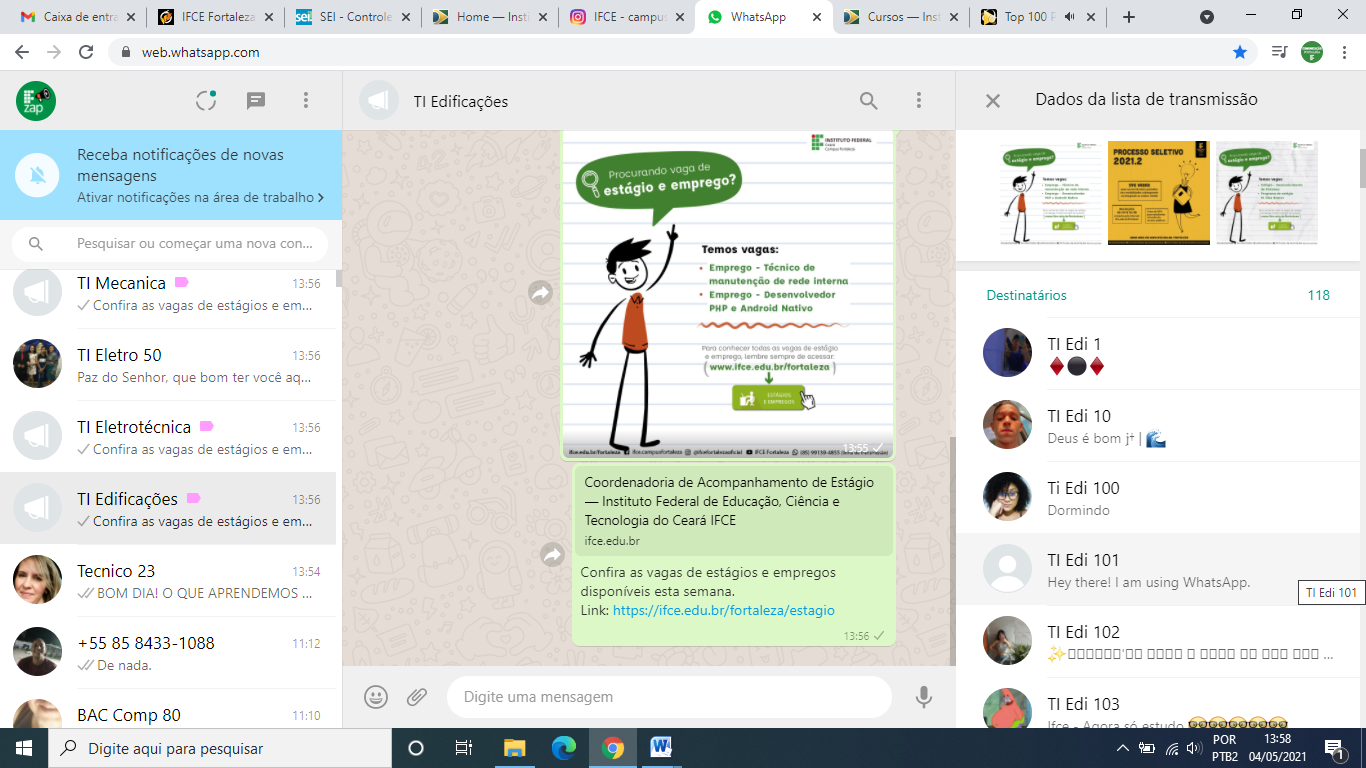 